Туристический маршрут «Родник счастья»В рамках проекта «Три тайны юкаменских родников»  открыт туристический маршрут «Родник счастья». Это путешествие к семейному роднику в д.Тылыс, освященному в честь святых покровителей семьи Петра и Февронии Муромских. Туристам представится возможность посетить часовню и искупаться в купели, пройти тропу «Счастья»,  покачаться на "Качелях желания", посетить родник с целебной водой, помечтать и загадать желание на магических камнях.  В качестве дополнительных услуг туристам предлагается оставить заявку на пошив крестильной рубашки и приобрести брендовую бутылку с логотипом «Родник счастья».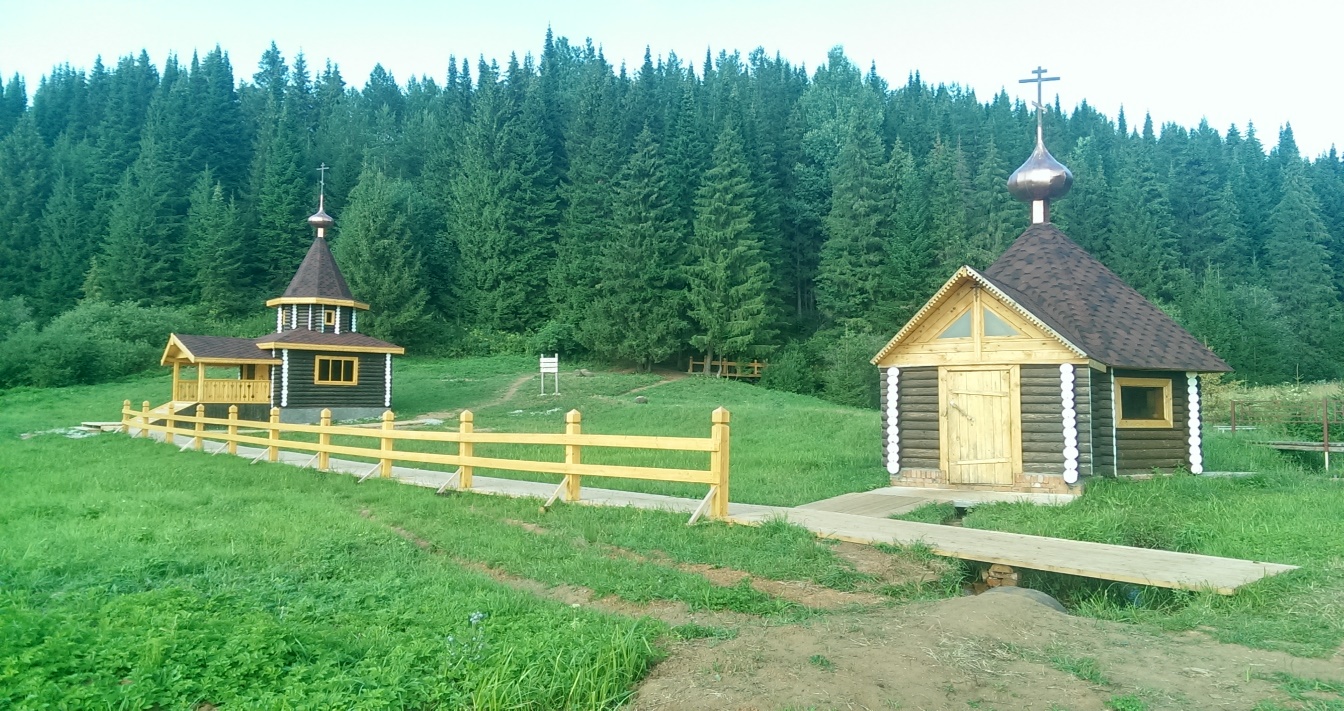 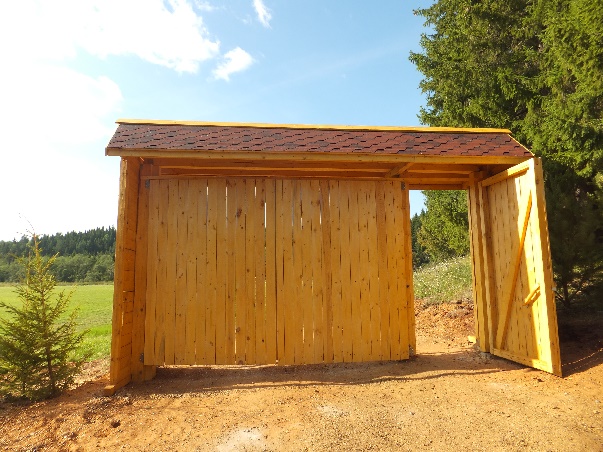 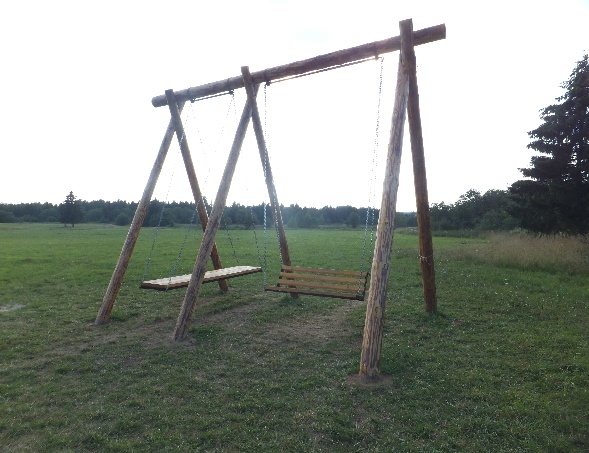                              Врата                                                           «Качели желаний»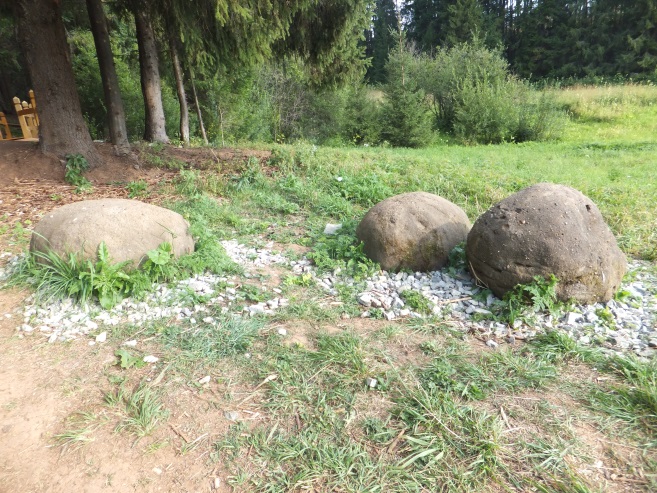 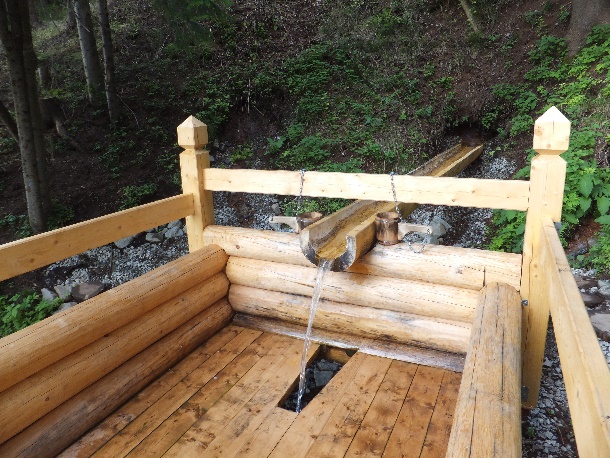           «Магические  камни»                                                                     «Целебный родник» 